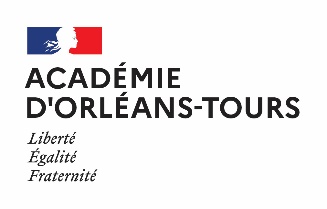 Année de la Physique 2023-2024Concours à destination des collégiens « Montrez-nous la physique en 180 secondes ! »Fiche d’inscriptionNom de l’établissement : …………………………………………………………………………………………………………Adresse de l’établissement, code postal et ville : ……………………………………………………………………………………….…………………………………………….……………………………….…………………………………………….………………….…………………………………………….………………………………………………………Spécificités de l’établissement :REP :  Oui              Non                             REP+ Projet ou club ou atelier scientifique : ……………………………………………………………………………………………………………Autre spécificité, le cas échéant : ………………………………………………………………………………………………………………….Nom du chef d’établissement : ……………………………………………………………………………………………………………………Nom et mail du ou des professeurs ressources :……………………………………………………………………………………………………………………………………………………………………….……………………………………………………………………………………………………………………………………………………………………….Groupe d’élèves concernésNiveau de classe : …………………………………………		Nombre d’élèves : ………………………………………………Nom et prénom des élèves du groupe : ……………………………………………………………………………………………………………………………………………………………………………………………………………………………………………………………………………………………………………………………………………….……………………………………………………………………………………………………………………………………………………………………… L’établissement confirme qu’il dispose des autorisations de droit à l’image et à la voix pour les élèves apparaissant dans la vidéo (1)  L’établissement déclare accepter le règlement du concours organisé par l’académie d’Orléans-Tours (2)Fait à …………………………………. le …………………………………………………………………..Signature du professeur ressource 				Signature du chef d’établissement                    (1) et (2) : case à cocher pour acceptation